Р А С П О Р Я Ж Е Н И Еот 02.11.2018   № 3362-рг. МайкопО предоставлении разрешения на условно разрешенный вид использования земельного участка с кадастровым номером 01:08:0507041:3 по ул. Курганной, 329 г. МайкопаГражданка Емыкова Фатимет Магометовна обратилась в Комиссию по подготовке проекта Правил землепользования и застройки муниципального образования «Город Майкоп» (далее – Комиссия) с заявлением о предоставлении разрешения на условно разрешенный вид «[4.4] – Магазины» использования земельного участка с кадастровым номером 01:08:0507041:3 по ул. Курганной, 329 г. Майкопа.Согласно Правилам землепользования и застройки муниципального образования «Город Майкоп», утвержденным Решением Совета народных депутатов муниципального образования «Город Майкоп» от 28 октября 2011 г. №377-рс, земельный участок с кадастровым номером 01:08:0507041:3 по ул. Курганной, 329 г. Майкопа находится в зоне застройки малоэтажными жилыми домами (Ж-МЗ). Разрешенный вид «[4.4] – Магазины» использования земельного участка является условно разрешенным видом использования зоны Ж-МЗ.В соответствии с Градостроительным кодексом Российской Федерации проведены публичные слушания по проекту распоряжения Администрации муниципального образования «Город Майкоп» «О предоставлении разрешения на условно разрешенный вид использования земельного участка с кадастровым номером 01:08:0507041:3 по ул. Курганной, 329 г. Майкопа» (заключение о результатах публичных слушаний опубликовано в газете «Майкопские новости» от 29 сентября 2018 г. №№572-575).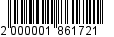 Комиссией принято решение рекомендовать Главе муниципального образования «Город Майкоп» предоставить гражданке Емыковой Ф.М. разрешение на условно разрешенный вид использования земельного участка с кадастровым номером 01:08:0507041:3 по ул. Курганной, 329 г. Майкопа (Протокол заседания Комиссии от 17 октября 2018 г. №70).В соответствии со статьей 39 Градостроительного кодекса Российской Федерации, Уставом муниципального образования «Город Майкоп»:1. Предоставить Емыковой Фатимет Магометовне разрешение на условно разрешенный вид «[4.4] – Магазины» использования земельного участка с кадастровым номером 01:08:0507041:3 по ул. Курганной, 329 г. Майкопа.2. Управлению архитектуры и градостроительства муниципального образования «Город Майкоп» внести соответствующее изменение в информационную систему обеспечения градостроительной деятельности муниципального образования «Город Майкоп».3. Опубликовать настоящее распоряжение в газете «Майкопские новости» и разместить на официальном сайте Администрации муниципального образования «Город Майкоп».	4. Распоряжение «О предоставлении разрешения на условно разрешенный вид использования земельного участка с кадастровым номером 01:08:0507041:3 по ул. Курганной, 329 г. Майкопа» вступает в силу со дня его официального опубликования.Глава муниципального образования«Город Майкоп»	                                                                         А.Л. ГетмановАдминистрация муниципального 
образования «Город Майкоп»Республики Адыгея 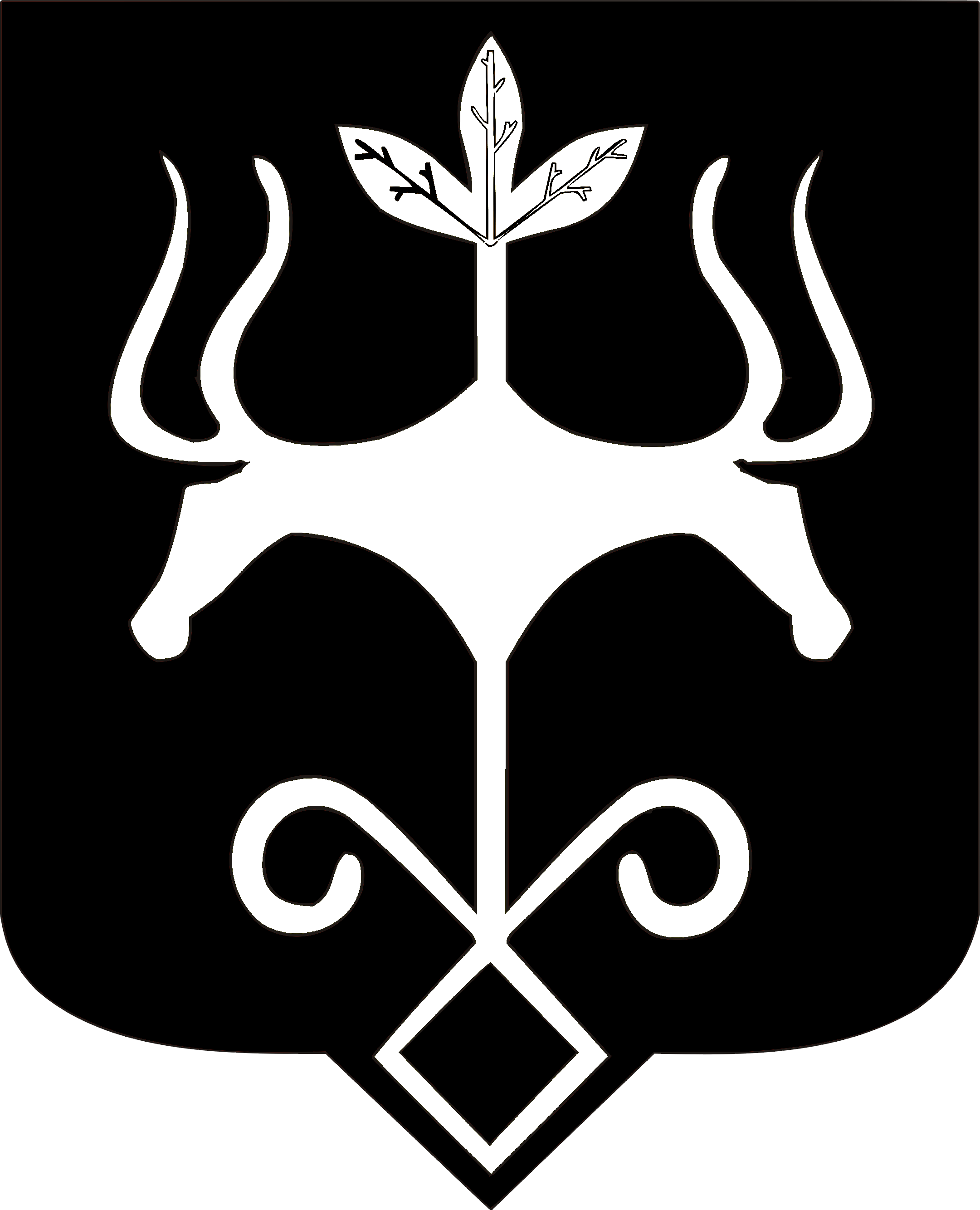 Адыгэ Республикэммуниципальнэ образованиеу 
«Къалэу Мыекъуапэ» и Администрацие